La presente inscripción en ningún caso exime al controlante de la obligación de inscribir la situación de grupo empresarial, así como toda modificación de la situación de control, en los términos previstos en el artículo 30 de la Ley 222 de 1995Fecha: _________________ Señores Cámara de Comercio del Huila  Ciudad Quien suscribe, en mi condición de accionista único persona natural, en cumplimiento de lo previsto en el artículo 30 de la Ley 222 de 1995 y el Decreto 667 de 2018, me permito informar que soy el controlante (matriz) de la siguiente sociedad por acciones simplificada, recién constituida y que se presenta para inscripción en el registro mercantil:Cordialmente,Firma: _______________________________NOTA: Recuerde que si Usted es matriz o controlante de otras sociedades, o de un grupo empresarial, debe actualizar en el registro mercantil de todas las subordinadas esta nueva situación de control y en general toda modificación de la situación de control o grupo empresarial (Parágrafo 2° del artículo 30 de la Ley 222 de 1995).CÁMARA DE COMERCIO DEL HUILACÓDIGO: DJC-CCJ-F-181DEPARTAMENTO JURÍDICOFECHA:22-AGOSTO-2018FORMATO PARA CONSTITUCIONES DE SAS CON ACCIONISTA ÚNICO PERSONA NATURAL CONTROLANTE DE SU SOCIEDAD. DECRETO 667 DE 2018 “Formato 1”VERSIÓN: 1Nombre sociedad subordinadaDomicilio sociedad subordinadaNacionalidad sociedad subordinadaColombianaActividad sociedad subordinadaPresupuesto legal que da lugar a la situación de controlPropiedad del 100% de las acciones que componen el capital de la sociedad, de conformidad con el numeral 1° del artículo 261 del Código de ComercioNombreDomicilio NacionalidadActividad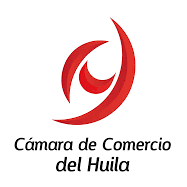 